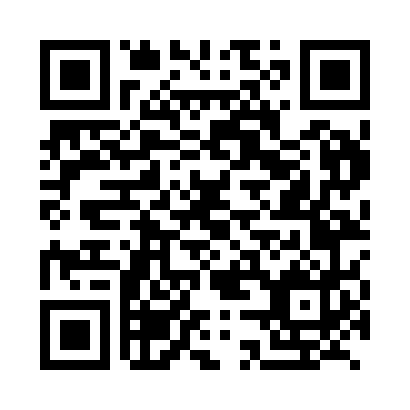 Prayer times for Backa, SlovakiaWed 1 May 2024 - Fri 31 May 2024High Latitude Method: Angle Based RulePrayer Calculation Method: Muslim World LeagueAsar Calculation Method: HanafiPrayer times provided by https://www.salahtimes.comDateDayFajrSunriseDhuhrAsrMaghribIsha1Wed3:005:1212:295:337:479:492Thu2:585:1012:295:347:489:523Fri2:555:0912:295:347:499:544Sat2:525:0712:295:357:519:565Sun2:495:0512:285:367:529:596Mon2:475:0412:285:377:5410:017Tue2:445:0212:285:387:5510:048Wed2:415:0112:285:397:5610:069Thu2:384:5912:285:407:5810:0910Fri2:354:5812:285:407:5910:1111Sat2:334:5612:285:418:0110:1412Sun2:304:5512:285:428:0210:1613Mon2:274:5412:285:438:0310:1914Tue2:244:5212:285:448:0510:2115Wed2:214:5112:285:448:0610:2416Thu2:194:5012:285:458:0710:2717Fri2:164:4912:285:468:0910:2918Sat2:134:4712:285:478:1010:3219Sun2:124:4612:285:478:1110:3420Mon2:114:4512:285:488:1210:3721Tue2:114:4412:285:498:1310:3822Wed2:104:4312:295:508:1510:3923Thu2:104:4212:295:508:1610:3924Fri2:104:4112:295:518:1710:4025Sat2:094:4012:295:528:1810:4026Sun2:094:3912:295:528:1910:4127Mon2:094:3812:295:538:2010:4128Tue2:094:3712:295:548:2110:4229Wed2:084:3712:295:548:2210:4230Thu2:084:3612:295:558:2310:4331Fri2:084:3512:305:558:2410:43